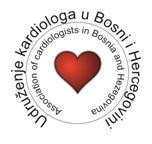 UDRUŽENJE KARDIOLOGA U BOSNI I HERCEGOVINIASSOCIATION OF CARDIOLOGISTS OF BOSNIA AND HERZEGOVINA	Behdžeta Mutevelića 33, 71000 Sarajevo, Bosna i Hercegovina	tel: +387 62 330 606, e-mail: ukbih@bih.net.ba, www.ukbih.comSPISAK ČLANOVA KOJI SU UPLATILI ČLANARINU UKuBIH ZA 2017 GODINU 25.12.2017Datum: 25.12.2017. godine       PREDSJEDNIK UK u BiHProf.dr.med.sci. Zumreta KušljugićREDNI BROJID BROJTITULAIMEPREZIMEPLATIOMMMM95074Specialist of internal medicineZulfoMujcinovicDA95056Specialist of pediatrics-CardiologistMirsadaKarahasanDA95125Specialist of internal medicineMaksidaMahmutbegovicDA95179Dr.CvitaMartinovicDA95058Prim.dr.DzevadaKolendaDA95003Specialist of internal medicine-cardiologist RusmirAjanovicDA95084Prim.mr.med.sci.BelmaPojskicDADr.LamijaPojskicDADr. EmraToromanovićDA95147Specialist of internal medicineBenjaminFerhatbegovicDA95113Specialist of internal medicineTihanaValjanDADr.HarunSelimovićDADr.MirnesŠutDA95062Specialist of internal medicineIzetaKurbasicDA95072Specialist of internal medici-CardiologistDarioMottDA95168Mr.sci.drAzraDurak-NalbanticDA95045Prim.dr.NedzadaHukic - SuljkanovicDASpecialist of internal medicine, mr. med. sci.MirsadŠljivićDAEdhem Kobilić (CH-Lugano)DAVjekoslav GercDASenka MesihovicDAEna StimjaninDARizah DelicDAAmir DujsicDAZina LazovicDAAdna MulicDASamira SelimovicDASedija ArapcicDA Ana NovakovicDA Ejub ZukicDA Senad PestoDA Sevleta AvdicDA Una PajicDA Almir Džemal RosicDA Zlatko ŠimicDA Azra DizdarevicDA Dinka MehinagicDA Omer BedakDADenis MršićDALarisaHudić-DizdarevićDAZumretaKusljugicDANihadMesanovicDAMirsadSelimovicDAMuhamedSalihbasicDAJusufHodzicDAAldenBegicDAZlatkoMidzicDANehruMackicDASenadaHujdurovićDAAhmedHujdurovićDAEditaSijercicDAAmiraKusljugicDAAminaBicoDAAnisTerzićDAAmarTerzićDAIbrahimTerzićDAKaticaMustafić-ŠantićDAZlatkoŠantićDAAdnanDelićDAJasminČalukDAHidajetaBegićDAEmirBećirovićDAAmarBrkicDATarikBrkićDAEsadBrkićDAElmir JahićDAJahićAlenDAJasenkoRadovićDAMarkoBukšaDA, Oslobođen, penzionerEšefBećirovićDA, Oslobođen (Penzioner)SanelaHalilović-ŠuškićDaKatarinaKovačevićDa